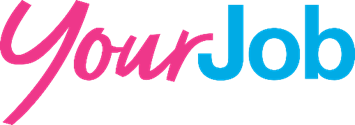 OPŠTE SMERNICE ZA REALIZACIJU STRUČNE PRAKSE I MENTORSKOG PROGRAMAO PROJEKTU YOUR JOB 2Projekat YourJob 2 predstavlja drugu trogodišnju fazu implementacije istoimenog projekta koji je realizovan u periodu od aprila 2019. do jula 2022. godine. Opšti cilj projekta je podizanje zapošljivosti mladih, a poseban fokus stavljen je na nezaposlene mlade u osetljivom položaju. Projekat finansiraju Austrijska razvojna agencija, Caritas Francuske i Caritas Austrije, a realizuje se kroz partnerstvo Caritas organizacija iz regiona. U Srbiji, projekat sprovode Caritas Srbije, Biskupijski Karitas Zrenjanin, Biskupijski Karitas Srem i Caritas Niš.Mesta implementacije: Zrenjanin, Sečanj, Šid, Irig, Niš, AleksinacPeriod implementacije: Novembar 2022 – oktobar 2025.O STRUČNOJ PRAKSI I MENTORSKOM PROGRAMUProgram stručne prakse podrazumeva kratkoročnu priliku za mlade nezaposlene osobe (iz projektnih lokacija) koja ima za cilj da im omogući razvijanje profesionalnih veština, sticanje radnog iskustva u struci i bolje razumevanje zadataka određenog radnog mesta. Zahvaljujući projektu YourJob2 najmanje 90 mladih moći će da učestvuje u programu stručne prakse.Praktikant/kinja u projektu YourJob 2 je mlada nezaposlena osoba, koja do sada nije imala radnog iskustva u struci. Praktikant/kinja i poslodavac potpisuju Ugovor o stručnom osposobljavanju i usavršavanju.  Stručna praksa se realizuje  kroz jasno definisane radne zadatke i ciljeve i može da traje minimum 3, a maksimalno 5 meseci. Po završetku stručne prakse, praktikant/kinja dobija potvrdu o realizovanoj stručnoj praksi i stečenom radnom iskustvu. Poslodavac – registrovani pravni subjekat (javna ustanova, institucija, privredno društvo, preduzetništvo, nevladina organizacija i sl.) u obavezi je da potpiše tripartitivni ugovor sa Caritasom i praktikantom/kinjom. Poslodavac zajedno sa YourJob savetnicom i praktikantom/kinjom definiše ciljeve stručne prakse, opis posla i radnih obaveza. Poslodavac je u obavezi i da dostavlja redovne mesečne izveštaje (narativne i finansijske obračune) u rokovima definisanim tripartitivnim ugovorom. Po završetku stručne prakse, poslodavac izdaje potvrdu praktikantu/kinji o realizovanoj stručnoj praksi i stečenom radnom iskustvu.Kako bi stručna praksa za mlade bila efikasna i kvalitetna, svaki poslodavac treba da imenuje   mentora. Mentor je posrednik između poslodavca, praktikanta/kinje i projekta YourJob 2. Osnovni zadaci mentora su: upoznavanje praktikanta/kinje s identitetom, politikama i pravilima i procedurama rada poslodavca, uvođenje praktikanta/kinje u specifične radne zadatke, praćenje praktikanta/kinje u izvršavanju radnih zadataka, pružanje podrške praktikantu/kinji i davanje ličnog primera motivacije za rad, pružanje povratne informacije praktikantu/kinji o realizovanim zadacima, savetovanje praktikanta/kinje po potrebi, informisanje poslodavca o realizovanim zadacima i kvalitetu obavljenog posla, redovno kontaktiranje s projektnim osobljem, pisanje mesečnog izveštaja o radu praktikanta/kinje. Projekt YourJob 2 će organizovati individualne informativne sesije za mentore kako bi se detaljnije upoznali sa ulogom mentora i kako bi u potpunosti razumeli što će se od njih tražiti.KO MOŽE DA SE PRIJAVI?Na poziv mogu da se prijave registrovani pravni subjekti (javne ustanove, institucije, privredna društva, preduzetnici, nevladine organizacije i sl.) iz Zrenjanina, Sečnja, Šida, Iriga, Niša, Aleksinca.RASPOLOŽIVA SREDSTVAVreme trajanja programa stručne prakse finansirane projektnim sredstvima je minimum 3, a najviše 5 meseci. Projektom je predviđeno sufinansiranje u maksimalnom iznos od 350,00 EUR (u dinarskoj protivvrednosti) mesečno po kandidatu za bruto 2 nadoknadu svih troškova stručne prakse.PRIHVATLJIVI TROŠKOVISredstva se mogu iskoristiti samo za finansiranje troškova stručne prakse u skladu sa potpisanim ugovorom.VREMENSKI ROK I NAČIN PRIJAVEJavni poziv otvoren je do utroška projektnih sredstava, a najkasnije do 1. juna 2025. godine.Zainteresovani poslodavci treba da popune Prijavni obrazac i pošalju ga na odgovarajuću imejl adresu karijerne savetnice shodno sedištu poslodavca.Imejl adrese date su u odeljku 11. KRITERIJUMI  I NAČIN ODABIRA PODNOSITELJA PRIJAVE Selekcija poslodavaca: Projektni tim će vršiti ocenu prijava na osnovu sledećih kriterijuma: delatnosti pravnog subjekta, opis radnog mesta za traženog praktikanta/kinju, mogućnost primanja u radni odnos praktikanta/kinje nakon završetka stručne prakse, spremnost na sufinansiranje troškova stručne prakse, kao i spremnost na zapošljavanje mladih s invaliditetom i drugih osetljivih grupa mladih. Selekcija mentora: Mentore bira sam poslodavac na osnovu svojih resursa i kapaciteta. Poželjne karakteristike mentora: poznavanje radnog mesta i procedura rada kod poslodavca, prethodno iskustvo u mentorisanju, spremnost za učešće u programu, izražene komunikacijske veštine. Ime i prezime mentora, zajedno s njegovim kontaktima poslodavac će dostaviti osoblju projekta pre početka stručne prakse, odnosno potpisivanja ugovora. U okviru programa će biti organizovane individualne informativne sesije kako bi se mentori obučili i kako bi u potpunosti razumeli što će se od njih tražiti.POTPISIVANJE UGOVORA I NAČIN FINANSIRANJAUgovor o stručnom osposobljavanju i usavršavanju potpisuju praktikant/kinja i poslodavac nakon provere poslovne dokumentacije i solventnosti poslodavca. Ugovor će definisati prava, obaveze i procedure za realizaciju stručne prakse i mentorskog programa što uključuje i finansiranje troškova. Poslodavac vrši uplatu sredstava praktikantu/kinji u skladu sa potpisanim ugovorom. Ugovor o realizaciji stručne prakse predstavlja tripartitni ugovor između Caritasa, praktikanta/kinje i poslodavca i potpisuje se nakon provere poslovne dokumentacije, kao i solventnosti i likvidnosti poslodavca. Ugovor će definisati prava, obaveze i procedure za realizaciju stručne prakse i mentorskog programa što uključuje i finansiranje troškova. Projektna sredstva za stručnu praksu uplaćuju se sa projektnog računa na račun poslodavca, nakon što poslodavac dostavi mesečne izveštaje u skladu sa ugovorom. MONITORING REALIZACIJE STRUČNE PRAKSE I MENTORSKOG PROGRAMA Monitoring predstavlja alat za savetovanje i podršku praktikantu/kinji, mentoru i poslodavcu i podrazumeva redovne razgovore s praktikantom/kinjom, mentorom i/ili poslodavcem o realizaciji stručne prakse. Monitoring uključuje i posetu praktikantu/kinji na radnom mestu. Kontakti sa svim mentorima i praktikantima/kinjama sprovodi se najmanje jednom mesečno za vreme trajanja Ugovora. Koristiće se online alati komunikacije (Skype, imejl) ili telefonski kontakti. Posete praktikantu/kinji će realizovati osoblje projekta.VIDLJIVOST PROJEKTAOd poslodavca se očekuje da, u skladu sa mogućnostima, učestvuje na događajima koji se organizuju u okviru projekta YourJob (konferencije, okrugli stolovi...), kao i da uzme učešće u aktivnostima promocije rezultata projekta (davanjem izjave u kojoj predstavlja svoje utiske i iskustva u vezi sa projektom, omogućavanjem da se praktikant/kinja fotografiše ili snimi na radnom mestu...) kao i da dâ saglasnost za objavljivanje kreiranih materijala.KONTAKTZa sve dodatne informacije kontaktirati: Zrenjanin i SečanjKontakt osoba – Caritas Zrenjanin: Milica Bogdanov, karijerna savetnica	Imejl: 	milica.bogdanov@caritas.rs 			Telefon: Šid i IrigKontakt osoba - Caritas Srem: Sara Žurovski, karijerna savetnicaImejl: 	zurovski.sara@caritas-srem.rs 			Telefon: 063 438037Niš i AleksinacKontakt osoba - Caritas Niš: Jovana Dikić, karijerna savetnicaImejl: 	jdikic@caritas-nis.rs 			Telefon: 066 8037228		